Проект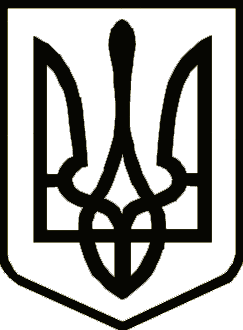 УкраїнаЧЕРНІГІВСЬКА  РАЙОННА  РАДАЧЕРНІГІВСЬКОЇ ОБЛАСТІРІШЕННЯ(шоста сесія восьмого скликання)_____________ 2021 року        м. ЧернігівПро вилучення з Переліку другого типуВідповідно до пункту 20 частини першої статті 43 та пункту 4 статті 60 Закону України «Про місцеве самоврядування в Україні», Закону України «Про оренду державного та комунального майна», Порядку передачі в оренду державного та комунального майна, затвердженого постановою Кабінету Міністрів України від 03.06.2020 № 483, враховуючи заяву орендаря - Халімона Євгена Валентиновича про  відмову щодо  укладання договору оренди, районна рада вирішила:Вилучити з переліку другого типу об’єкт - нежитлове приміщення, корисною площею 27,0 кв.м, загальною площею 52 кв.м, яке зазначено у технічному паспорті літ.15, що знаходиться на третьому поверсі чотириповерхової адміністративної будівлі по вул. Шевченка, 48 у                       м. Чернігові.Підпункт 1.2 пункту 1 та абзац 3 пункту 3 рішення Чернігівської районної ради Чернігівської області від 23.02.2021 «Про передачу в оренду та включення до Переліку другого типу майна спільної власності територіальних громад сіл, селищ, міст Чернігівського району» вважати такими, що втратили чинність. Контроль за виконанням цього рішення покласти на постійну комісію районної ради з питань комунальної власності, житлово-комунального господарства, транспорту та інфраструктури.Голова районної ради							    М. Ф. СиленкоАркуш погодженняпроекту рішення районної ради «Про вилучення з Переліку другого типу»Подає:Список розсилки рішення районної ради«Про вилучення з Переліку другого типу»Голова районної радиГолова районної радиМ. Ф. СиленкоМ. Ф. СиленкоПідготовлено:Підготовлено:Начальник відділу комунального майна виконавчого апарату районної радиНачальник відділу комунального майна виконавчого апарату районної радиН. Г. ХреноваН. Г. ХреноваПогоджено:Погоджено:Заступник голови районної радиВ. М. ЛеоненкоКеруючий справами виконавчого апарату районної радиС. М. Струк№п/пНайменування адресатуКількість екземплярів1.Відділ комунального майна виконавчого апарату районної ради3